Айрумян Сурен Сетракович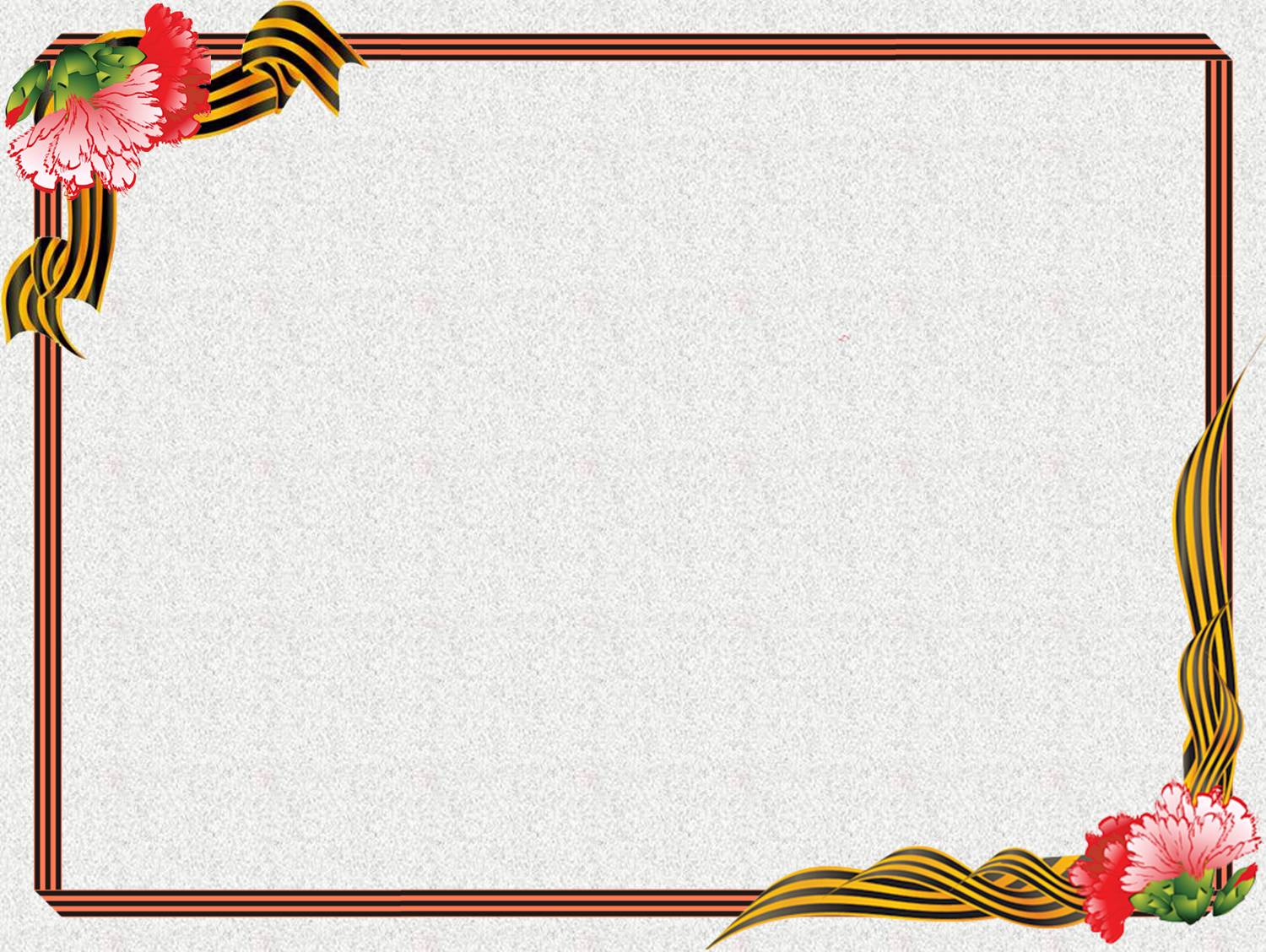                                         Родился 10 апреля 1923 года в селе Дашбаши Степанокертовского района                                          в Нагорном Карабахе. 8 апреля 1942 года был призван в армию.                                             Награды Айрумяна Сурена Сетраковича:Орден «Отечественной войны»Медаль «За Победу над Германией»Юбилейные медали участника ВОВМедаль «Ветеран труда»Из воспоминаний Айрумяна Сурена Сетраковича«С 8 –го апреля по октябрь 1942 года находился на воинской службе в городе Ереване в составе 408-й армянской стрелковой дивизии.10-го сентября 1942 года наш 408 –ой дивизион был отправлен на фронт. Сначала 408-ой дивизион вошел в состав 18-ой армии групп Черноморских войск и занял оборону северо-восточного побережья Цемесской бухты, в боях против немецких оккупантов и румынской горно-стрелковой дивизии,408 –ой стрелковый дивизион освободил от немецких захватчиков населенные пункты: с. Еумаков, Линдров, Ереванский и Красная Победа, за героизм дивизия была удостоена благодарности от военного совета армии.»В октябре 1942 года дивизия в составе 47-ой Армии участвовала в боях за оборону Черноморского побережья Кавказа от немецко-фашистских захватчиков. В бою за оборону города Туапсе Сурен Сетракович был ранен и отправлен в госпиталь №1474 в городе Ленинакан Армянской ССР.Так как ранение было очень тяжелым была угроза ампутации:-го февраля 1943 года военной –врачебной комиссией Айрумян С.С. был признан негодным к военной службе и выписан из госпиталя.